PLAN OPERATIVO ANUAL 2024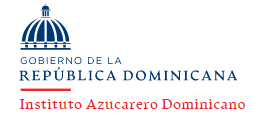 -POA 2024-Institución: Instituto Azucarero DominicanoEjes Estratégicos: Eje Estratégico No. 3: Una economía territorial y sectorialmente integrada, innovadora, diversificada, plural, orientada a la calidad y ambientalmente sostenible, que crea y desconcentra la riqueza, genera crecimiento alto y sostenido con equidad y empleo digno, y que aprovecha y potencia las oportunidades del mercado local y se inserta de forma competitiva en la economía global.Políticas Sectoriales Prioritarias a ejecutar en el 2024: La población rural y el desarrollo agropecuario.Producto Unidad de MedidaIndicadorMetas Programadas 2024Metas Programadas 2024Metas Programadas 2024Metas Programadas 2024Metas Programadas 2024Beneficiarios  Beneficiarios  Beneficiarios  Medios de Verificación Resultados EsperadosProducto Unidad de MedidaIndicador1er.Trim.2do.Trim.3er.Trim.4to.Trim.Total MetaFísicaHombresMujeresTotal Ben.Medios de Verificación Resultados EsperadosProducto Unidad de MedidaIndicador1er.Trim.2do.Trim.3er.Trim.4to.Trim.Total MetaFísicaHombresMujeresTotal Ben.Medios de Verificación Resultados EsperadosProducto Unidad de MedidaIndicador1er.Trim.2do.Trim.3er.Trim.4to.Trim.Total MetaFísicaHombresMujeresTotal Ben.Medios de Verificación Resultados EsperadosProducto Unidad de MedidaIndicador1er.Trim.2do.Trim.3er.Trim.4to.Trim.Total MetaFísicaHombresMujeresTotal Ben.Medios de Verificación Resultados EsperadosDEPARTAMENTO DE ESTUDIOS Y POLITICAS DE DIVERSIFICACION AZUCARERADEPARTAMENTO DE ESTUDIOS Y POLITICAS DE DIVERSIFICACION AZUCARERADEPARTAMENTO DE ESTUDIOS Y POLITICAS DE DIVERSIFICACION AZUCARERADEPARTAMENTO DE ESTUDIOS Y POLITICAS DE DIVERSIFICACION AZUCARERADEPARTAMENTO DE ESTUDIOS Y POLITICAS DE DIVERSIFICACION AZUCARERADEPARTAMENTO DE ESTUDIOS Y POLITICAS DE DIVERSIFICACION AZUCARERADEPARTAMENTO DE ESTUDIOS Y POLITICAS DE DIVERSIFICACION AZUCARERADEPARTAMENTO DE ESTUDIOS Y POLITICAS DE DIVERSIFICACION AZUCARERADEPARTAMENTO DE ESTUDIOS Y POLITICAS DE DIVERSIFICACION AZUCARERADEPARTAMENTO DE ESTUDIOS Y POLITICAS DE DIVERSIFICACION AZUCARERADEPARTAMENTO DE ESTUDIOS Y POLITICAS DE DIVERSIFICACION AZUCARERADEPARTAMENTO DE ESTUDIOS Y POLITICAS DE DIVERSIFICACION AZUCARERADEPARTAMENTO DE ESTUDIOS Y POLITICAS DE DIVERSIFICACION AZUCARERAElaborar los acuerdos de desempeño de los servidores públicos del Departamento de Estudios y Políticas de Diversificación Azucarera, correspondientes al año 2024.Cantidad.Número de Acuerdos de desempeño elaborados.30003303Acuerdos de desempeño elaborado por cada servidor público del Departamento de Estudios y Políticas de Diversificación Azucarera (DEPDA).Mejorada la gestión del desempeño individual del DEPDA.Realizar las evaluaciones de desempeño de los servidores públicos del Departamento de Estudios y Políticas de Diversificación Azucarera, correspondientes al año 2023.Cantidad.Evaluaciones de desempeño realizadas.30003303Evaluación de desempeño elaborada por cada servidor público del DEPDA.Mejorada la gestión del desempeño individual del DEPDA.Elaborar un perfil del sector azucarero dominicano, que recoja las principales informaciones relacionadas con el mismo.Perfil del sector azucarero.Perfil del sector azucarero dominicano elaborado.00101N/AN/AN/ADocumento contentivo del perfil del sector azucarero dominicano.INAZUCAR cumple con su rol de estudiar y analizar el sector azucarero dominicano.Gestionar las relaciones internacionales ante gobiernos extranjeros y organismos y conferencias internacionales que tengan relación directa o indirecta con la producción y mercado de azúcar,Cantidad.Reuniones internacionales realizadas.01012303Informes de participación en reuniones y eventos internacionales.Fortalecidas las relaciones internacionales de la República Dominicana en materia azucarera.Gestionar la asignación y el cumplimiento de las cuotas correspondientes al mercado preferencial de los EE. UU. otros mercados a la República Dominicana.Porcentaje.Nivel de Cumplimiento de las cuotas asignadas.30%45%10%10%95%N/AN/AN/ACertificados de Elegibilidad de Cuota (CQE por sus siglas en inglés) aprobados por la Embajada de los EE. UU..Creadas las condiciones políticas y administrativas para la exportación de azúcar y otros derivados de la caña.Gestionar la asignación y el cumplimiento de las cuotas correspondientes al mercado preferencial de los EE. UU. otros mercados a la República Dominicana.Porcentaje.Nivel de Cumplimiento de las cuotas asignadas.30%45%10%10%95%N/AN/AN/AAutorizaciones de exportación expedidas por el Instituto.Creadas las condiciones políticas y administrativas para la exportación de azúcar y otros derivados de la caña.Capacitar el personal técnico del INAZUCAR (DEPDA) en temas relacionados con de políticas azucareras.Cantidad.Número de Capacitaciones en las que participa al menos un integrante del equipo técnico del DEPDA.0220                             4303Certificados de participación en actividades de capacitación.Fortalecidas las capacidades técnicas del INAZUCAR para ejercer sus atribuciones legales.Implementar el Programa de Supervisión de Zafra Azucarera 2023-2024.Porcentaje.Nivel de Implementación del Programa de Supervisión.40%40%10%10%100%N/AN/AN/AInforme de ejecución del Programa de Supervisión de Zafra.Garantizado el cumplimiento del Decreto Zafra 2023-2024.Implementar el Programa de Supervisión de Zafra Azucarera 2023-2024.Porcentaje.Nivel de Implementación del Programa de Supervisión.40%40%10%10%100%N/AN/AN/AInforme de ejecución del Programa de Supervisión de Zafra.Fortalecidos los procesos de cumplimiento de las regulaciones del sector azucarero, especialmente los indicadores de producción y comercialización del azúcar y otros derivados de la caña.Poner en  funcionamiento la plataforma digital para el monitoreo del sector azucarero (Azúcar RD).Funcionamiento Azúcar RD.Plataforma Azúcar RD funcionamiento.30%40%30%100%N/AN/AN/AInformes de funcionamiento de la Plataforma digital Azúcar RD.Automatizados los procesos de monitoreo de los indicadores de producción, comercialización y regulación del azúcar y otros derivados de la caña.Monitorear los indicadores del sector azucarero.Cantidad.Número de monitoreos del sector azucarero realizados.344314N/AN/AN/AInformes de monitoreo del sector azucarero aprobados por el director ejecutivo y el encargado del DEPDA.Vigilado el cumplimiento de las regulaciones del sector azucarero dominicano.Formular los reportes mensuales de la zafra. Cantidad.Número de reportes mensuales formulados.333312N/AN/AN/AReportes mensuales aprobados por el Director Ejecutivo y el encargado del DEPDA.Mejorado el procesamiento y tratamiento de la información producida por medio de los procesos de monitoreo de los indicadores de producción, comercialización y regulación del sector azucarero dominicano.Formular los boletines de la zafra 2023-2024.Cantidad.Boletines de Zafra aprobados y publicados.11002N/AN/AN/ABoletines de zafra aprobados por el Director Ejecutivo y el encargado del DEPDA.

 Actas del Consejo.Mejorado el procesamiento y tratamiento de la información producida por medio de los procesos de monitoreo de los indicadores de producción, comercialización y regulación del sector azucarero dominicano.Formular la propuesta de redistribución de cuotas, en caso de presentarse alguna variación en la ejecución de la programación de zafra.Propuesta.Propuesta de redistribución de cuotas remitidas a la Dirección Ejecutiva.01001N/AN/AN/APropuesta de redistribución de cuotas firmada y sellada por el encargado del DEPDA y recibida por la Dirección Ejecutiva.INAZUCAR cumple con las disposiciones legales relativas a la regulación de la producción y comercialización del azúcar y otros derivados de la caña.Formular la propuesta para la aprobación de contingentes arancelarios, en caso de presentarse alguna variación en las proyecciones sobre producción azucarera.Propuesta.Propuesta para la aprobación de contingentes arancelarios remitida a la Dirección Ejecutiva.01001N/AN/AN/APropuesta para la aprobación de contingentes arancelarios firmada y sellada por el encargado del DEPDA y recibida por la Dirección Ejecutiva.INAZUCAR cumple con las disposiciones legales relativas a la regulación de la producción y comercialización del azúcar y otros derivados de la caña.Realizar los estudios que sirven de soporte a la propuesta de anteproyecto de Decreto Zafra 2024-2025.Cantidad.Número de estudios realizados.00101N/AN/AN/AAnálisis del comportamiento del sector azucarero en los últimos tres años.INAZUCAR cumple con las disposiciones legales relativas a la regulación de la producción y comercialización del azúcar y otros derivados de la caña.Realizar los estudios que sirven de soporte a la propuesta de anteproyecto de Decreto Zafra 2024-2025.Cantidad.Número de estudios realizados.00101N/AN/AN/AProgramación de zafra 2024-2025.INAZUCAR cumple con las disposiciones legales relativas a la regulación de la producción y comercialización del azúcar y otros derivados de la caña.Formular el análisis correspondiente a la revisión de precios de los diferentes azucares.Cantidad.Análisis de revisión de precios 2024 formulado.00011N/AN/AN/AAnálisis de revisión de precios 2023 firmado y sellado por el encargado del DEPDA y recibido por la Dirección Ejecutiva.INAZUCAR cumple con las disposiciones legales relativas a la regulación de la producción y comercialización del azúcar y otros derivados de la caña.Autorizar las solicitudes de permisos de importación y exportación de azúcar.Porcentaje.Nivel de Respuesta oportuna a solicitudes de importación y exportación formuladas.100%100%100%100%100%N/AN/AN/AAutorizaciones realizadas en la Ventanilla Única de Comercio Exterior (BUCE RD).INAZUCAR cumple con las disposiciones legales relativas a la regulación de la producción y comercialización del azúcar y otros derivados de la caña.Autorizar las solicitudes de permisos de importación y exportación de azúcar.Porcentaje.Nivel de Respuesta oportuna a solicitudes de importación y exportación formuladas.100%100%100%100%100%N/AN/AN/AMatriz de registro de permisos de importación.INAZUCAR cumple con las disposiciones legales relativas a la regulación de la producción y comercialización del azúcar y otros derivados de la caña.Autorizar las solicitudes de permisos de importación y exportación de azúcar.Porcentaje.Nivel de Respuesta oportuna a solicitudes de importación y exportación formuladas.100%100%100%100%100%N/AN/AN/ACopia de permisos de importación expedidos.INAZUCAR cumple con las disposiciones legales relativas a la regulación de la producción y comercialización del azúcar y otros derivados de la caña.DIVISION DE RECURSOS HUMANODIVISION DE RECURSOS HUMANODIVISION DE RECURSOS HUMANODIVISION DE RECURSOS HUMANODIVISION DE RECURSOS HUMANODIVISION DE RECURSOS HUMANODIVISION DE RECURSOS HUMANODIVISION DE RECURSOS HUMANODIVISION DE RECURSOS HUMANODIVISION DE RECURSOS HUMANODIVISION DE RECURSOS HUMANODIVISION DE RECURSOS HUMANODIVISION DE RECURSOS HUMANOCoordinar la elaboración de los acuerdos de desempeño de los servidores públicos de la InstituciónCantidad.Número de acuerdos de desempeño elaborados.6600066323466Plantilla acuerdos de desempeño.100% elaboración de acuerdos de desempeño.Coordinar la realización de las evaluaciones de desempeño de los servidores públicos de la Institución.Cantidad.Número evaluaciones de desempeño realizadas.66666666264323466Informe de evaluaciones de desempeño.100% servidores de la Institución evaluados.Capacitar a los servidores en base al Plan de Mejora resultado de las evaluaciones, conforme lo establece la Ley de Función Pública 41-08. Cantidad Cantidad de Servidores capacitados.66201035131323466Informe de capacitaciones.85% servidores capacitados. Realizar celebraciones de reconocimiento e integración de los servidores, en coordinación con el equipo de festejo designado, y la unidad organizativa Sección de Comunicaciones.Cantidad. Número de actividades realizadas.31127343468Actividades realizadas.100% de actividades realizadasElaborar Plan de Capacitación para dotar al personal de conocimientos inherentes a la caña de azúcar y sus derivados como fuente importante   para la industria alimentaria y la sostenibilidad del Medio Ambiente.Plan de Capacitación.Plan de Capacitación formulado.10001343468Informe de capacitaciones85% servidores capacitados.Elaborar (4) Nóminas de pagos mensual a los servidores.Cantidad.Número de nóminas pagadas.1212121248343670Nóminas de pagos100% nóminas pagadasElaborar los acuerdos de desempeño de los servidores públicos de la División de Recursos Humanos.Cantidad.Número de acuerdos de desempeño elaborados.50005145Reporte de acuerdos100% elaboración de acuerdos de desempeño servidores de RRHH.Realizar las evaluaciones de desempeño de los servidores públicos de la División de Recursos Humanos.Cantidad.Número de evaluaciones de desempeño elaboradas.555520145Reporte de evaluaciones de desempeño100% servidores de RRHH evaluados.DIVISION DE PLANIFICACION Y DESARROLLODIVISION DE PLANIFICACION Y DESARROLLODIVISION DE PLANIFICACION Y DESARROLLODIVISION DE PLANIFICACION Y DESARROLLODIVISION DE PLANIFICACION Y DESARROLLODIVISION DE PLANIFICACION Y DESARROLLODIVISION DE PLANIFICACION Y DESARROLLODIVISION DE PLANIFICACION Y DESARROLLODIVISION DE PLANIFICACION Y DESARROLLODIVISION DE PLANIFICACION Y DESARROLLODIVISION DE PLANIFICACION Y DESARROLLODIVISION DE PLANIFICACION Y DESARROLLODIVISION DE PLANIFICACION Y DESARROLLOElaborar los acuerdos de desempeño de los servidores públicos de la División de Planificación y Desarrollo.Cantidad.Número de acuerdos elaborados.40004314Acuerdos de desempeño elaborado por cada servidor público de la División de Planificación y Desarrollo.Mejorada la gestión del desempeño individual.Realizar las evaluaciones de desempeño de los servidores públicos de la División de Planificación y Desarrollo.Cantidad.Número evaluaciones realizadas.444416314Evaluación de desempeño elaborado por cada servidor público de la División de Planificación y Desarrollo.Mejorada la gestión del desempeño individual.Formular el POA 2024.POA 2024.POA 2024 aprobado.0011N/AN/AN/AResolución de aprobación del POA 2024.Fortalecidos los procesos de planificación institucional.Formular Plan de Compras y Contrataciones (PACC) 2024Plan de Compras y Contrataciones 2024.Plan de Compras y Contrataciones 2024 aprobado.00101N/AN/AN/AResolución de aprobación del PACC 2024.Fortalecidos los procesos de planificación institucional y compras y contrataciones.Formular Presupuesto 2024. Presupuesto 2024.Presupuesto 2024 aprobado.00101N/AN/AN/AResolución de aprobación del presupuesto 2024.Fortalecidos los procesos de planificación institucional y presupuestación.Dirigir los procesos de seguimiento y evaluación al POA 2024. Cantidad.Número de actividades de seguimiento y evaluación ejecutadas.333312N/AN/AN/AReporte trimestral de ejecución del POA 2024.
Informe semestral de gestión.
Memoria anual 2024.Fortalecidos los procesos de ejecución técnica y rendición de cuentas a nivel interno.Dirigir los procesos de seguimiento al PACC 2024.Cantidad.Número de actividades de seguimiento y evaluación.333312N/AN/AN/AReporte mensual de compras y contrataciones.
Informe semestral de gestión.
Memoria anual 2024.Fortalecidos los procesos de ejecución técnica, compras y contrataciones y rendición de cuentas a nivel interno.Dirigir los procesos de seguimiento a la ejecución presupuestaria 2024. Cantidad.Número de acciones de seguimiento.333312N/AN/AN/AReporte trimestral de ejecución presupuestaria.
Informe semestral de gestión.
Memoria anual 2024.Fortalecidos los procesos de ejecución presupuestaria.Formular políticas y procedimientos institucionales.Cantidad.Número de procedimientos aprobados.555520N/AN/AN/AProcedimientos aprobados.Fortalecida la gestión de los procesos institucionales.Formular matriz de valoración y administración de Riesgos (VAR).Matriz VAR.Matriz VAR aprobada.10001N/AN/AN/AResolución de aprobación de la matriz VAR.Mejorada la gestión de riesgo a asociada a la planificación y ejecución de los procesos.Dirigir los procesos de seguimiento y evaluación de la VAR Cantidad.Número de acciones de seguimiento y evaluación.11114N/AN/AN/AInforme trimestral de monitoreo de la VAR.Mejorada la gestión de riesgo a asociada a la planificación y ejecución de los procesos.Dirigir los procesos de seguimiento a los Indicadores de Gestión.  Porcentaje.Resultados obtenidos en los indicadores de gestión de forma individualizada.11111N/AN/AN/AReporte de medición del SIGOB: SISMAP, ITICGE
NOBACI, LEY 200-04
Contrataciones, Transparencia, SISANOC
IGPMejorado el desempeño de la Institución en los indicadores de gestión.Formular informes trimestrales del POA 2024.Cantidad.Número de informes trimestrales publicados.11114N/AN/AN/APortal de transparencia institucional.Fortalecidos los procesos de rendición de cuentas.Dirigir los procesos de formulación de Informe y Rendición de Cuentas de la Institución.Cantidad.Número de informes formulados.242412N/AN/AN/AInformes trimestrales de ejecución del POA 2023.
Informes trimestrales de ejecución presupuestaria.
Informe mensual de gestión.
Memoria anual.Fortalecidos los procesos de rendición de cuentas.DIVISION ADMINISTRATIVA / FINANCIERADIVISION ADMINISTRATIVA / FINANCIERADIVISION ADMINISTRATIVA / FINANCIERADIVISION ADMINISTRATIVA / FINANCIERADIVISION ADMINISTRATIVA / FINANCIERADIVISION ADMINISTRATIVA / FINANCIERADIVISION ADMINISTRATIVA / FINANCIERADIVISION ADMINISTRATIVA / FINANCIERADIVISION ADMINISTRATIVA / FINANCIERADIVISION ADMINISTRATIVA / FINANCIERADIVISION ADMINISTRATIVA / FINANCIERADIVISION ADMINISTRATIVA / FINANCIERADIVISION ADMINISTRATIVA / FINANCIERAElaborar los acuerdos de desempeño de los servidores públicos de la División Administrativa Financiera.Cantidad.Número de acuerdos de desempeño individual elaborados.40004314Acuerdos de desempeño.Mejorada la gestión del desempeño individual.Monitorear la ejecución de los acuerdos de desempeño de los servidores públicos de la división Administrativa-Financiera.Cantidad.Número de monitoreos de acuerdo de desempeño de los servidores públicos de la División Administrativa-Financiera realizados.444416314Informe de monitoreos de la ejecución de los acuerdos de desempeño elaborado por cada servidor público de la División Administrativa-FinancieraAsegurar la ejecución de los acuerdos de desempeño de los servidores de la División Administrativa-FinancieraRealizar las evaluaciones de desempeño de los servidores públicos de la división Administrativa-Financiera.Cantidad.Número evaluaciones de desempeño realizadas en la División Administrativa-Financiera40004314Informes de evaluación de desempeño de la División Administrativa-Financiera.Mejorada la gestión del desempeño individual.Controlar las operaciones emanadas de las secciones dependientes de la División Administrativa-Financiera.Porcentaje.Proporción de procedimientos controlados.100%100%100%100%100%N/AN/AN/AExpedientes con controles aplicados en los procesos administrativos y financieros.Garantizada la eficacia, eficiencia y transparencia de las operaciones administrativas y financieras.Formular informes de ingresos y gastos mensualmente.Cantidad.Número de informes realizados.333312N/AN/AN/AInformes de ingresos y gastos aprobados y publicados.Aplicadas las disposiciones legales y administrativas relativas a la transparencia y rendición de cuentas en materia financiera. Formular informes de ejecución física financiera para publicar en el Portal de Transparencia Institucional.Cantidad.     Número de Informes físico financiero-formulados.      11114N/AN/AN/AInformes aprobados y publicados en el Portal de Transparencia Institucional.Aplicadas las disposiciones legales y administrativas relativas a la transparencia y rendición de cuentas en materia financiera.Garantizar una adecuada ejecución presupuestaria.Porcentaje.Proporción de partidas presupuestarias ejecutadas conforme lo programado.100%100%100%100%100%N/AN/AN/AInformes de ejecución presupuestaria.Presupuesto de INAZUCAR ejecutado con eficiencia y calidad.Autorizar los pagos de los compromisos financieros conforme a las normas vigentes.Porcentaje.Proporción de pagos autorizados.100%100%100%100%100%N/AN/AN/AInforme de ingresos y gastos.Presupuesto de INAZUCAR ejecutado con eficiencia y calidad.Canalizar la efectividad de entrada de los ingresos provenientes de las diferentes fuente de financiamiento de la institución. Porcentaje. Ingresos percibidos por la Institución durante el periodo.25%25%25%25%100%N/AN/A100%Informes de ingresos a las cuentas de INAZUCAR.INAZUCAR cuenta con los ingresos necesarios para llevar a cabo sus operaciones.Controlar la ejecución de la asignación mensual de combustible.Porcentaje.Entrega de tiques de combustible en RD$.25%25%25%25%100%16521Lista de recepción de tiques de combustibles.Garantizada la entrega de combustible a colaboradores conforme a los criterios establecidos.Aprobar los informes contables y ejecuciones presupuestariasCantidad Número de Informes aprobados.333312N/AN/AN/AInformes contables y ejecuciones presupuestarias aprobados.Cumplimiento de las normas financieras.Controlar las operaciones de caja chica y gastos menoresCantidad. Número de revisiones de las operaciones de caja chica.333212N/AN/AN/AReporte mensual de cuadre de caja chica.Garantizada la eficiencia y transparencia en el manejo de los fondos de caja chica.SECCION DE JURÍDICASECCION DE JURÍDICASECCION DE JURÍDICASECCION DE JURÍDICASECCION DE JURÍDICASECCION DE JURÍDICASECCION DE JURÍDICASECCION DE JURÍDICASECCION DE JURÍDICASECCION DE JURÍDICASECCION DE JURÍDICASECCION DE JURÍDICASECCION DE JURÍDICAElaborar los acuerdos de desempeño de los servidores públicos de la Sección de Jurídica.Cantidad.Número de acuerdos elaborados.20002112Acuerdos de desempeño elaboradosMejora en la gestión del desempeño.Realizar las evaluaciones de desempeño de los servidores públicos de la Sección de Jurídica.Cantidad.Número evaluaciones realizadas.22228112Informe de la ejecución de las evaluaciones de desempeño.Resultados de mejora en el desempeño evaluado. Estandarizar los procesos que se realizan a través de la Sección Jurídica del Comité de Compas y Contrataciones Porcentaje.Porcentaje de procesos estandarizados.25%25%25%25%100%N/AN/AN/AArchivo y documentación estandarizadosUnificación de metodología en documentos de INAZUCAR.Elaborar broschure que contengan información legal institucionalPorcentaje.Porcentaje de brochure elaborados.25%25%25%25%100%N/AN/AN/ADocumentación física y archivo en brochureacceso a la información legal de la institución.Elaborar un control sobre el seguimiento de la plataforma de contratos.Porcentaje.Porcentaje de control a seguimiento de plataforma de contrato.25%25%25%25%100%N/AN/AN/AControl de seguimiento a plataforma de contratos.Plataforma de contratos controlada.Elaborar formularios sobre la asesoría que se le proporciona a cada unidad organizativa de la Institución.Porcentaje.Porcentaje de formularios de asesoría elaborados. 25252525100N/AN/AN/AFormularios elaborado de asesoría brindada. Documentar en formularios las asesorías proporcionadas.SECCION DE LA TECNOLOGIA DE INFORMACIÓN Y COMUNICACIONESSECCION DE LA TECNOLOGIA DE INFORMACIÓN Y COMUNICACIONESSECCION DE LA TECNOLOGIA DE INFORMACIÓN Y COMUNICACIONESSECCION DE LA TECNOLOGIA DE INFORMACIÓN Y COMUNICACIONESSECCION DE LA TECNOLOGIA DE INFORMACIÓN Y COMUNICACIONESSECCION DE LA TECNOLOGIA DE INFORMACIÓN Y COMUNICACIONESSECCION DE LA TECNOLOGIA DE INFORMACIÓN Y COMUNICACIONESSECCION DE LA TECNOLOGIA DE INFORMACIÓN Y COMUNICACIONESSECCION DE LA TECNOLOGIA DE INFORMACIÓN Y COMUNICACIONESSECCION DE LA TECNOLOGIA DE INFORMACIÓN Y COMUNICACIONESSECCION DE LA TECNOLOGIA DE INFORMACIÓN Y COMUNICACIONESSECCION DE LA TECNOLOGIA DE INFORMACIÓN Y COMUNICACIONESSECCION DE LA TECNOLOGIA DE INFORMACIÓN Y COMUNICACIONESElaborar los acuerdos de desempeño de los servidores públicos de la Sección de Tecnología de la Información y Comunicaciones.Cantidad.Número de acuerdos elaborados.30003303Acuerdos de desempeño elaborado por cada servidor público de la Sección de Tecnología de la Información y Comunicaciones.Mejorada la gestión del desempeño individual.Realizar las evaluaciones de desempeño de los servidores públicos de la Sección de Tecnología de la Información y Comunicaciones.Cantidad.Número evaluaciones realizadas.333312303Evaluación de desempeño elaborado por cada servidor público de la sección de Tecnología de la Información y Comunicaciones.Mejorada la gestión del desempeño individual.Automatizar la gestión de los procesos institucionales.Indicador iTICgeResultados generales obtenidos en iTICge.00011323466Informe sobre Índice de uso de TIC, implementación de gobierno electrónicoAumentado el Índice de Uso de TIC e Implementación de Gobierno Electrónico (iTICge)Actualización de plugings de la INTRANET institucional.INTRANET.Sistemas de la INTRANET en estado operativo. 00303323466INTRANET operativa.Mantener los niveles de eficiencia en los procesos internos.Actualización sistema para gestión y control de almacén.Sistema de gestión y control de almacén.Sistema de gestión y control de almacén funcionando.101323466Sistema de Gestión y Control de Almacén.Mejorada la gestión y control de los procesos de almacén. Desarrollar las políticas y procedimientos de restricción de acceso a documentos.Políticas y procedimientos de restricción de acceso a documentos.Políticas y procedimientos de restricción de acceso a documentos creadas.01001323466Políticas y Procedimientos de Restricción de Acceso aprobado.Establecer las políticas y procedimientos para evitar la destrucción, modificación o mal uso de los documentos, archivos y activos informáticos.Desarrollar de Plan de Seguridad Física y Tecnológica.Porcentaje. Nivel de ejecución del Plan de Seguridad Física y tecnológica. 01001323466Plan de Seguridad Física y Tecnológica aprobado.Mejorar el nivel de seguridad física y tecnológica de los activos de tecnología de Información.Creación de políticas y procedimientos de revisión periódica de los privilegios y controles de accesos a los sistemas de TI.Cantidad.Políticas y procedimientos de revisión periódica de los privilegios y controles de accesos a los sistemas de TI elaborados.01001323466Políticas y Procedimientos de Revisión Periódica de los Privilegios y Controles de Accesos a los Sistemas de TI aprobados.Determinar si los privilegios y accesos de control de TI son apropiados, así como supervisas la ejecución de dichas políticas.Actualización de las licencias del sistema antivirus PC.Cantidad.Número de computadoras protegidas.0040040323466Actualización implementada.Dotar de protección adecuada a los equipos computacionales y contar con las funcionalidades de control y gestión de seguridad.SECCION DE COMUNICACIONESSECCION DE COMUNICACIONESSECCION DE COMUNICACIONESSECCION DE COMUNICACIONESSECCION DE COMUNICACIONESSECCION DE COMUNICACIONESSECCION DE COMUNICACIONESSECCION DE COMUNICACIONESSECCION DE COMUNICACIONESSECCION DE COMUNICACIONESSECCION DE COMUNICACIONESSECCION DE COMUNICACIONESSECCION DE COMUNICACIONESElaborar los acuerdos de desempeño de los servidores públicos de la Sección de Comunicación.Cantidad.Número de acuerdos elaborados.20002022Acuerdos de desempeño elaborado por cada servidor público de la Sección de Tecnología de Comunicaciones.Mejorada la gestión del desempeño individual.Realizar las evaluaciones de desempeño de los servidores públicos de la Sección de Comunicación.Cantidad.Número evaluaciones realizadas.22228022Evaluación de desempeño elaborado por cada servidor público de la sección de Comunicación.Mejorada la gestión del desempeño individual.Coordinar la campaña del 58 aniversario de INAZUCARPorcentaje. Nivel de implementación de la campaña por el 58 aniversario de INAZUCAR.100%0%0%0%100%N/AN/AN/AReporte de medios de comunicación.
Reporte de redes sociales.
Informe de ejecución de la Campaña.Mejorado el posicionamiento público del INAZUCAR. Gestionar artes para observatorio de la caña y centro de documentación ¨biblioteca¨Porcentaje.Nivel de respuesta a requerimientos de artes gestionados y diseñados para observatorio de caña y biblioteca.100%100%100%100%100%N/AN/AN/ADiseños y artes para observatorio de caña y centro de documentación ¨biblioteca¨.Fortalecida la imagen institucional.Brindar soporte a la realización de actividades institucionales.Cantidad. Nivel de respuesta a requerimiento de soporte.100%100%100%100%100%N/AN/AN/ARequerimientos de actividades.
Informe de actividades.Mejorado el montaje y organización de las actividades institucionales.Gestionar página web en conjunto con la Sección de TIC.Página webNúmero de actualizaciones realizadas a la página web.666624N/AN/AN/AReportes de actualización de la página web.
Página web.Fortalecida la imagen y el posicionamiento institucional.Rediseñar la página web de la institución, en coordinación con la Sección de TIC.Página web.Página web rediseñada.01001N/AN/AN/AInforme de rediseño de la página web.
Página web.Fortalecida la imagen y el posicionamiento institucional.Gestionar las relaciones públicas de la institución.Cantidad.Número de acciones de relaciones públicas ejecutadas.22228N/AN/AN/ANotas de prensa redactadas.
Publicaciones en medios digitales propios y de otras instituciones.  Fortalecida la imagen y el posicionamiento institucional.Gestionar las redes sociales institucionales por número de seguidores Cantidad Número de seguidores consolidados en las cuentas de redes sociales de la institución.200200200200800N/AN/AN/AReportes estadísticos de redes sociales.Fortalecida la imagen y el posicionamiento institucional. Con seguidores orgánicos.Gestionar las redes sociales institucionales por publicaciones diariasCantidadNúmero de redes sociales en las que INAZUCAR tiene una cuenta verificada con al menos una publicación diaria.44444N/AN/AN/ARedes Socials (Instagram, Facebook, Twitter y YouTube)Fortalecida la imagen y el posicionamiento institucional. Con seguidores orgánicos.Gestionar la publicidad institucional para dar a conocer el rol del instituto.Cantidad.Número de materiales publicitarios publicados en medios de comunicación y redes sociales. Campaña conoce a INAZUCAR.666624N/AN/AN/AReporte de medios de comunicación.
Reporte de Redes Sociales (Instagram, Facebook, Twitter y YouTube)Fortalecida la imagen y el posicionamiento institucional.Gestionar los canales internos de comunicación institucional.Cantidad.Número de canales internos de comunicación gestionados semanalmente.33333N/AN/AN/ASíntesis informativas editadas y difundidas.
Fotos del Mural Informativo
Boletín TrimestralMejorar la comunicación interna de la Institución.SECCION DE CONTABILIDADSECCION DE CONTABILIDADSECCION DE CONTABILIDADSECCION DE CONTABILIDADSECCION DE CONTABILIDADSECCION DE CONTABILIDADSECCION DE CONTABILIDADSECCION DE CONTABILIDADSECCION DE CONTABILIDADSECCION DE CONTABILIDADSECCION DE CONTABILIDADSECCION DE CONTABILIDADSECCION DE CONTABILIDADElaborar los acuerdos de desempeño de los servidores públicos de la Sección de Contabilidad.Cantidad.Número de acuerdos de desempeño elaborados en la sección de Contabilidad.40004044Acuerdos de desempeño elaborado por cada servidor público de la Sección de ContabilidadMejorada la gestión del desempeño individual.Realizar las evaluaciones de desempeño de los servidores públicos de la sección de ContabilidadCantidad.Número de evaluaciones realizadas en la sección de Contabilidad444412044Informes de evaluación de desempeño de la Sección de Contabilidad.Mejorada la gestión del desempeño individual.Actualizar el inventario de bienes muebles e inmuebles de la institución. Cantidad.Número de actualizaciones del inventario realizadas.333312N/AN/AN/AReporte del Sistema de Administración de Bienes (SIAB).Mejorada la gestión de los bienes muebles e inmuebles de la Institución.Realizar conciliaciones de activos fijos de la institución. Cantidad.Número de conciliaciones realizadas.01012N/AN/AN/A informes de conciliaciones de activos fijos de la InstituciónLograr un mayor control de los activos fijos de la Institución.Descargar los bienes inservibles del InventarioCantidad.Número de descargos realizados.00011N/AN/AN/AInformes de descargos de bienes.
Reporte del Sistema de Administración de Bienes (SIAB).Lograr un mayor control de los bienes servibles de la Institución.Ejecutar los pagos de cuentas por pagar a suplidoresPorcentaje.Proporción de pagos ejecutados.100%100%100%100%100%N/AN/AN/AConciliaciones bancarias. Cancelados los compromisos financieros asumidos por la Institución de manera eficiente.Realizar las cuentas por cobrar a los productores de los ingenios de la caña.Porcentaje. Proporción de ingresos percibidos por la Institución durante el periodo, con relación a lo programado.100%100%100%100%100%N/AN/AN/AInformes de ingresos a las cuentas de INAZUCAR.INAZUCAR cuenta con los ingresos necesarios para llevar a cabo sus operaciones.Realizar conciliaciones bancariasCantidad.Número de conciliaciones realizadas.333312N/AN/AN/AConciliaciones bancarias aprobadas. Aplicadas las normas contables relativas a las conciliaciones bancarias.Realizar informes de ingresos, egresos. Cantidad.Número de informes realizados.333312N/AN/AN/AInforme de ingresos y gastos aprobados.Aplicadas las disposiciones legales y administrativas relativas a la transparencia y rendición de cuentas.Monitoreo de desembolso de caja chica.Cantidad.Número de reportes de caja chica.333312N/AN/AN/AReporte mensual de cuadre de caja chica.Garantizada la eficiencia y transparencia en el manejo de caja chicaFormular los informes de estados financieros.Cantidad. Número de informes de estados financieras formulados.01012N/AN/AN/AEstados financieros aprobados.INAZUCAR dispone de informaciones objetivas y confiables sobre sus finanzas.
Aplicadas las disposiciones legales y administrativas relativas a la transparencia y rendición de cuentas.SECCION DE COMPRAS Y CONTRATACIONESSECCION DE COMPRAS Y CONTRATACIONESSECCION DE COMPRAS Y CONTRATACIONESSECCION DE COMPRAS Y CONTRATACIONESSECCION DE COMPRAS Y CONTRATACIONESSECCION DE COMPRAS Y CONTRATACIONESSECCION DE COMPRAS Y CONTRATACIONESSECCION DE COMPRAS Y CONTRATACIONESSECCION DE COMPRAS Y CONTRATACIONESSECCION DE COMPRAS Y CONTRATACIONESSECCION DE COMPRAS Y CONTRATACIONESSECCION DE COMPRAS Y CONTRATACIONESSECCION DE COMPRAS Y CONTRATACIONESElaborar los acuerdos de desempeño de los servidores públicos de la sección de ComprasCantidad.Número de acuerdos de desempeño elaborados.10001011Acuerdos de desempeño elaborado por cada servidor público de la Sección de Compras.Mayores compromisos en el desempeño de funciones de los servidores públicos de la sección de Compras, asegurando el logro de los objetivos de la sección de Compras.Realizar las evaluaciones de desempeño de los servidores públicos de la sección de ComprasCantidad.Número evaluaciones de desempeño realizadas.11114011Evaluación de desempeño elaborado por cada servidor público de la sección de Compras.Minimizadas las deficiencias, logrando mayor satisfacción en labor de los servidores públicos de sección de Compras.Formular el PACC 2025 en coordinación con la División de Planificación y Desarrollo.  PACC 2025.PACC 2025 formulado00101N/AN/AN/APACC formulado y enviado al Ministerio de Agricultura. Se dispone de pronósticos objetivo y, procedimientos para la realización de las compras de la Institución.  Cumplir con el porcentaje de las compras a las MIPYMES.Porcentaje.Proporción de compras realizadas a MIPYMES.20%20%20%20%20%550.1PACC formulado y enviado al Ministerio de Agricultura. INAZUCAR cumple con las disposiciones reglamentarias en la materia.Gestionar los procesos de compras y contrataciones en las fechas establecidas.Porcentaje.Niveles de procesos de compras y contrataciones gestionados conforme al PACC 2024100%100%100%100%100%N/AN/AN/AProcesos de Compras realizados y aprobados.La planificación, ejecución de las compras, acorde con las necesidades de la Institución.Elaborar mensualmente el listado de las compras realizadas para ser entregadas a la OAI.Cantidad.Número de listados de compras entregados a la OAI.333312N/AN/AN/AListado de Compras realizadas mensualmente entregadas a la OAI.Tener a disposición de la Oficina de Libre Información las compras de la Institución.Elaborar informes semestrales de gestión de la Sección de Compras para ser entregados a la División Administrativa y Financiera. Cantidad.  Número de informes entregados. 01012N/AN/AN/AInformes de la sección de Compras aprobados.Disponer de los informes de lo ejecutado en la sección de Compras.Ejecutar el PACC 2024 de acuerdo con las requisiciones de compras. Porcentaje. Nivel de ejecución del PACC 2024100%100%100%100%100%N/AN/AN/ACompras ejecutadas de acuerdo con el Plan de Compras.Compras realizadas acorde con las necesidades de la Institución.SECCION DE SERVICIOS GENERALESSECCION DE SERVICIOS GENERALESSECCION DE SERVICIOS GENERALESSECCION DE SERVICIOS GENERALESSECCION DE SERVICIOS GENERALESSECCION DE SERVICIOS GENERALESSECCION DE SERVICIOS GENERALESSECCION DE SERVICIOS GENERALESSECCION DE SERVICIOS GENERALESSECCION DE SERVICIOS GENERALESSECCION DE SERVICIOS GENERALESSECCION DE SERVICIOS GENERALESSECCION DE SERVICIOS GENERALESElaborar los acuerdos de desempeño de los servidores públicos de la Sección Servicios Generales.Cantidad.Número de acuerdos de desempeño elaborados.12000125712Acuerdos de desempeño elaborado por cada servidor público de la Sección de Servicios Generales.Mejorada la gestión del desempeño individual.Realizar las evaluaciones de desempeño de los servidores públicos de la Sección Servicios Generales.Cantidad.Número evaluaciones de desempeño realizadas.12121212485712Informe de Evaluación de desempeño individual.Mejorada la gestión del desempeño individual.Ejecutar un plan de mantenimiento de los bienes tangibles de la instituciónPorcentaje.Nivel de implementación del plan de mantenimiento.25%25%25%25%100%323466Plan de mantenimiento, informe de ejecución de plan de mantenimiento, reporte de verificación de bienes muebles e inmuebles.Garantizado el buen estado de los bienes tangibles de INAZUCAR.Dar respuesta a los requerimientos de servicios de las diferentes unidades organizativas.Porcentaje.Nivel de respuesta a requerimientos de servicios.100%100%100%100%100%323466Formularios de requerimiento y respuesta de servicios completados.Apoyadas las operaciones de las diferentes unidades organizativas.Facilitar el suministro de bienes de consumo a las diferentes unidades organizativas.Porcentaje.Niveles de respuestas a las necesidades de bienes de consumo a las unidades organizativas.25%25%25%25%100%323466Formulario de verificación de existencia de bienes de consumo recurrente, formulario de requisición de compras de bienes completados, matriz de registro de entrada y salida de bienes de consumo, formulario de requisición y entrega de bienes no recurrente.Garantizada la existencia de bienes de consumo en las operaciones de las deferentes unidades organizativas.Facilitar el servicio de almuerzo que se sirve diariamente a los servidores públicos de la institución Porcentaje.Número de personas que reciben servicio de almuerzo diariamente.100%100%100%100%100%323466Menú diario.                        lista de verificación de almuerzo.Atendidas las necesidades de almuerzo diario de la institución.Gestionar la adquisición de materiales, equipos ferreteros, eléctricos, plomería, pinturas y sus derivados. Cantidad.Número de solicitudes de compras de equipos ferreteros, eléctricos, plomería, pinturas y sus derivados formuladas a la Sección de Compras y Contrataciones.11114323466Inventario.
Solicitudes de Compras.Dotada a la Institución de materiales para casos de averías. Gestionar la fumigación de la edificación de la Institución.Cantidad.Respuesta de servicio ofrecido 1%1%1%1%4%323466Solicitud de contratación.
Acta de entrega de servicio. Eliminado cualquier insecto o fauna nociva de las áreas de la Institución.Gestionar la adquisición de materiales de materiales de oficina. Porcentaje.Nivel de respuesta a requerimientos de servicios.100%100%100%100%100%323466Inventario.
Solicitudes de servicio.
Acta de recepción de bienes.
Formulario de solicitud y entrega de material gastable. Dotada a la institución de materiales para un mejor manejo en las oficinas. Gestionar el mantenimiento y reparación equipos de transporte. Porcentaje.Nivel de respuesta a requerimientos de servicios.100%100%100%100%100%404Solicitudes de compras.
Acta de recepción de bienes.
Formulario de solicitudes de equipos.
Formulario de entrega de equipos.Garantizado el buen estado de los equipos de transporte del INAZUCAR.Gestionar la adquisición de equipos de climatización. Porcentaje.Nivel de respuesta a requerimientos.100%100%100%100%100%323466Solicitudes de compras.
Acta de recepción de bienes.
Formulario de solicitudes de equipos.
Formulario de entrega de equipos.Dotar a la institución de equipos de climatización. OFICINA DE ACCESO A LA INFORMACIÓN (OAI)OFICINA DE ACCESO A LA INFORMACIÓN (OAI)OFICINA DE ACCESO A LA INFORMACIÓN (OAI)OFICINA DE ACCESO A LA INFORMACIÓN (OAI)OFICINA DE ACCESO A LA INFORMACIÓN (OAI)OFICINA DE ACCESO A LA INFORMACIÓN (OAI)OFICINA DE ACCESO A LA INFORMACIÓN (OAI)OFICINA DE ACCESO A LA INFORMACIÓN (OAI)OFICINA DE ACCESO A LA INFORMACIÓN (OAI)OFICINA DE ACCESO A LA INFORMACIÓN (OAI)OFICINA DE ACCESO A LA INFORMACIÓN (OAI)OFICINA DE ACCESO A LA INFORMACIÓN (OAI)OFICINA DE ACCESO A LA INFORMACIÓN (OAI)Responder oportunamente las solicitudes de información de los ciudadanos, conforme lo dispone el marco legal.Porcentaje.Nivel de respuesta a las solicitudes de información.100%100%100%100%100%121224Índice de Transparencia Estandarizado.Mejorado el acceso a la información de los ciudadanos, en el marco de la Ley No. 200-04.Actualizar oportunamente el Portal de Transparencia Institucional, conforme lo dispone el marco legal.Cantidad.Número de actualizaciones realizadas.333312N/AN/AN/AÍndice de Transparencia Estandarizado.Aumentados los niveles de transparencia institucional del INAZUCAR.Responder oportunamente denuncias, quejas y sugerencias de los ciudadanos, en el marco del sistema 311.Porcentaje.Nivel de respuesta a las denuncias, quejas y sugerencias de los ciudadanos.100%100%100%100%100%N/AN/AN/AÍndice de Transparencia Estandarizado.INAZUCAR cumple con las disposiciones legales y administrativas sobre gobierno abierto.Actualizar el portal de datos abiertos.Cantidad. Número de actualizaciones.333312N/AN/AN/AÍndice de Transparencia Estandarizado.INAZUCAR cumple con las disposiciones legales y administrativas sobre gobierno abierto.Monitorear del correo institucional.Porcentaje. Nivel de respuesta y/o derivación de correos recibidos.100%100%100%100%100%N/AN/AN/ACorreo Institucional Garantiza el flujo oportuno de la comunicación electrónica de la Institución.Elaborado por:Aprobado por:________________________________________Mercedes AlonzoEncargada de la División de Planificación y Desarrollo________________________________________________Máximo Pérez PérezDirector Ejecutivo